YÖS 2024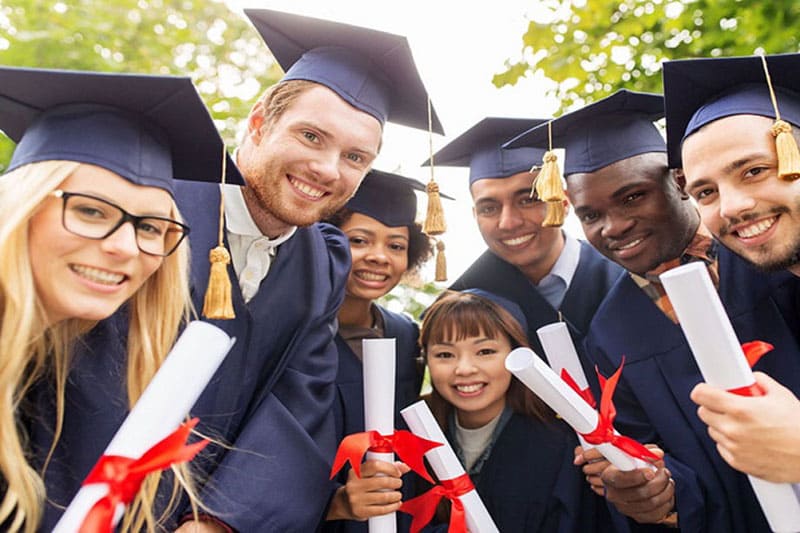 Sınav Tarihi: 18 Mayıs 2024                     Başvuru Tarihleri: 18 Mart 2024’ e kadar https://tryos.osym.gov.tr/  linkinden başvurular alınacaktır.Sınav Ücreti :TÜRKİYE, KKTC, ALMANYA, AMERİKA BİRLEŞİK DEVLETLERİ, ARNAVUTLUK, AZERBAYCAN, BOSNAHERSEK, BULGARİSTAN, FRANSA, HOLLANDA, IRAK, LİBYA, MALEZYA, MISIR, ROMANYA, RUSYA ve SUUDİ ARABİSTAN’ da sınava girecek adaylar için: 2.250,00 TLCEZAYİR, ENDONEZYA, FAS, HİNDİSTAN, KAZAKİSTAN, KIRGIZİSTAN, KUZEY MAKEDONYA, MOĞOLİSTAN, MOLDOVA, ÖZBEKİSTAN, PAKİSTAN, TACİKİSTAN, TUNUS ve ÜRDÜN’ de sınava girecek adaylar için: 1.050,00 TLAFGANİSTAN, BANGLADEŞ, CİBUTİ, ÇAD, ETİYOPYA, KOTDİVUAR (FİLDİŞİ SAHİLİ), GABON, GANA, GİNE, KAMERUN, KENYA, KONGO, MALİ, MORİTANYA, NİJER, NİJERYA, SENEGAL, SOMALİ, TANZANYA ve UGANDA’ da sınava girecek adaylar için :750,00 TLSınav ücreti, ÖSYM’nin internet sayfasında e-İŞLEMLER’de yer alan “ÖDEMELER” alanından kredi kartı/banka kartıyla yatırılacaktır. Sınav ücret ödeme için son gün 19 Mart 2024 tarihidir.Geç Başvuru Günleri : 26-28 Mart 2024Geç Başvuru Günleri Sınav Ücreti :Geç Başvuru Günlerinde yapılan başvurularda sınav ücreti, 26-28 Mart 2024 tarihlerinde %50 artırımlı olarak ödenir.                                                      SORU-CEVAP1-Sınav saati ve süresi nedir?Türkiye’de sınav saat 11.15’te başlayacak ve cevaplama süresi 100 dakika olacaktır.2-Sınav hangi dillerde yapılacaktır?Sınav, Türkçe, Almanca, İngilizce, Fransızca, Rusça, Arapça dillerinde yapılacaktır.3-Sınav puanı geçerlilik süresi ne kadardır?TR-YÖS’ün geçerlilik süresi sınav tarihinden itibaren 2 yıldır.4-Sınav başvurusu nasıl yapılacaktır?           ÖSYM Aday İşlemleri Sisteminde hiçbir kaydı olmayan adaylardan TC kimlik kartına sahip olan adaylar e-Devlet şifreleriyle “e-Devlet Kapısı” uygulaması üzerinden ÖSYM Aday İşlemleri Sistemine kayıt olabileceklerdir. Bu durumdaki adaylar başvurularını, başvuru süresi içinde bireysel olarak internet aracılığıyla ÖSYM’nin https://tryos.osym.gov.tr internet adresinden yapabilecekler ve süresi içinde sınav ücretini ödeyerek başvurularını tamamlayabileceklerdir. E-devlet şifresi olmayan adaylar PTT den fotoğraflı kimlik kartı ve cüzi bir ücret ile e-devlet şifresi edinebilirler.          Türkiye Cumhuriyeti Kimlik Kartı olmayan veya T.C. Kimlik Kartında fotoğrafı bulunmayan adaylardan ÖSYM Aday İşlemleri Sisteminde geçerli fotoğrafı* bulunanlar, başvurularını, sınava başvuru süresi içinde bireysel olarak internet aracılığıyla ÖSYM’nin https://tryos.osym.gov.tr internet adresinden yapabilecekler ve süresi içinde sınav ücretini ödeyerek başvurularını tamamlayabileceklerdir.         Türkiye Cumhuriyeti Kimlik Kartı olmayan adaylardan ÖSYM Aday İşlemleri Sisteminde de geçerli bir fotoğrafı bulunmayanlar sınava başvuru süresi içinde TR-YOS mobil uygulama aracılığıyla fotoğrafını çekecek, ayrıca kimlik belgesinin ön ve arka yüzünün fotoğrafını da çekip sisteme yükleyerek başvurularını yapacaklardır. Bu işlem sadece başvuru süresince yapılabilecektir. Fotoğraf sadece TR-YÖS başvurularında kullanılabilecektir. Adaylar süresi içinde sınav ücretini ödeyerek başvurularını tamamlayabileceklerdir.5-Sınava kimler başvurabilir? Çifte uyruklu Türkler (Mavi kart almaları gerekir)Sonradan Türk vatandaşı olan yabancılarLiseyi yurt dışında okuyan TürklerYabancı uyruklular (Liseyi Türkiye’de ya da yurt dışında bitirenler)6-Sınavda soru sayısı kaçtır ve sınavda çıkacaklar nelerdir?Sınav 80 sorudur. YÖS Matematik KonularıRasyonel ve ondalıklı sayılar ve bu sayılarda dört işlem, üslü ve köklü sayılarOran bulma ve değer hesaplamaÇarpanlara ayırma, yani sadeleştirmeler ve değer hesaplamalarıDenklemlerde bilinmeyenleri bulma (x=?)Kümeler, Kesişim ve Birleşim BulmaPolinomlar (Polynomdivision) bölmede kalan(ları) bulmaFonksiyonlarda grafiklerden değer bulmalar, bileşkeler, ters fonksiyonlar ve fonksiyonel denklemler.Trigonometri ve fonksiyonlarda limitDenklemlerde bilinmeyen(leri) sayıları bulmaTrigonometri konusunda sadeleştirme, denklem çözme problemleri, grafiklerde trigonometrik değerlerin bulunması ve toplam fark formülleriLogaritmalar ve logaritmalı denklemlerTürev hesaplamaları, Limit ve Türev, Grafik ve TürevBelirli/Belirsiz İntegral konuları, alan bulma ve şekillerde taralı alanların hesaplamaMatriste Dörtlü İşlemlerDeterminantYÖS Geometri KonularıÇemberÜçgenDaireDörtgenDikdörtgenKareÇokgenYÖS Genel Yetenek / YÖS IQ KonularıKüplerin sayılmasıBirinci satırdaki ilişkiye göre ikinci satırı hangi şekil tamamlarBirinci ve ikinci satırda verilen ilişkiye göre üçüncü satırı hangi şekil tamamlarFarklı şekillerin bulunmasıHarf ve sayı ilişkileriSayı ve şekil ilişkileriHarfli tablolarda istenilen harfleri bulmakŞekiller ile toplama ve çıkarma işlemleriBir şekil dizisindeki şekli bulmakTerazi soruları (Şekil denklikleri)Tabloda şekil denklikleriÜç x üçlük matriste soru işareti yerine hangi şekil gelmelidirDörde dört matrislerde eksik parçaların bulunmasıÜçe üçlü şekil matrislerinde eksiklerin tamamlanmasıÜç x üç sayısal matrislerin bulunulmasıKüplerin açılmasıŞekil düzeninde sıradaki şekli bulmakŞekil tamamlayarak kurallara varıp şekil düzenlerinin tamamlanmasıSayılar aracılığıyla kurallar bulma ve boşları doldurma işlemleriEksik olan bir karenin bütünlenmesi – eksik parçanın tanımlanmasıSayılar arasında kuralların bulunmasıSayı dizilerinde örüntülerin bulunup soru çözümlerinde uygulanmasıŞekil dizilerinde örüntülerin bulunmasıObjelerin veya kâğıtların katlanmasıDenklem sistemleri (şekil ve objeler ile)Harflerden oluşan bir tabloda istenenin bulunması (kural belirleyerek)Şekillerin döndürülmesi / katlanması / eksilmesiÜç boyutlu şekillerin tamamlanması